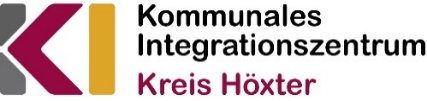 Anmeldung zum Schwimmkurs für Frauen und MädchenHiermit melde ich mich zum Schwimmkurs für Frauen und Mädchen im Hallenbad Bad Driburg (Auf dem Krähenhügel 13, 33014 Bad Driburg) an.Wann: Ab dem 18.11.2023, samstags zwischen 17:00 Uhr und 18:00 UhrTermine: 18.11. + 25.11. + 2.12. + 09.12. + 16.12.2023 +06.01. + 13.01. + 20.01. + 27.01. + 03.02.2024Schwimmtrainerin: Heike KochKursgebühr:Die Kursgebühr wird beim ersten Termin an die Schwimmtrainerin übergeben.      30 Euro für berufstätige Frauen           10 Euro bei Ermäßigung – für arbeitslose und teilzeitbeschäftigte Frauen sowie MädchenKursteilnehmerin:Nachname*:	___________________________ Vorname*: 	___________________________ Straße, Hausnr.* : 	___________________________PLZ, Wohnort*:	 ___________________________ Telefon oder Handy Nr.:  ___________________________ Alter (freiwillig):	____________________________E-Mail*: 	___________________________Bitte ankreuzen:       Nichtschwimmerin 	    			Schwimmerin    Hiermit bestätige ich, dass ich gesund bin und bedenkenlos am Schwimmkurs teilnehmen kann. Von Haftpflichtschäden befreie ich die Kursleiterinnen und den Kreis Höxter als Veranstalter durch meine Unterschrift. Das Hinweisblatt zum Datenschutz habe ich gelesen. Datum: _________________ Unterschrift: _____________________________ ------------------------------------------------------------------------------------------------------------------------Allgemeine Infos:Schicken Sie bitte das ausgefüllte Formular an Frau Weisser (per Mail, postalisch oder persönlich). Die 15 freien Plätze werden nach dem Eingang der Anmeldungen vergeben.Die Schwimmkurse finden außerhalb der öffentlichen Badezeit statt, ohne die Anwesenheit von Männern.Ihre Ansprechpartnerin:Frau Agnieszka WeisserTelefon: 05271 965 3618 E-Mail: a.weisser@kreis-hoexter.de                                         Adresse: Kreis Höxter, z.Hd. A. WeisserMoltkestr.12, 37671 Höxter